File NO :- DB(23)/EE/CBMD/M-422/                                                      Dated:- 04.04.14To,        Superintending Engineer        CBMC – M – 42         Okhla Fly Over,        Eshwar Nagar,        New Delhi.Sub: Weekly inspection report (31.03.14 – 04.04.14)01.04.14Inspection of 40 Nos SPS (D/S) class room with stair case toilet block and space for drinking water at Govt. (Co-ed) Sr, Sect School Bhattimines ID. 1923026 agency M/s Devinder Singh.  The work inspected under the chairmanship of Pr. Secy (PWD) along with CE M-24, SE M-42, AE, Sh. Meena, JE, Shri Meeya Khan and undersigned.  The work was stopped by the school authority due to objection of Forest Department and Education  Deptt.  A separate report is being sent. 02.01.14. 	Saket Court inspected along with court officials and found some wash basin are broken by the unknown people.  AE directed to attend the same.Some taps found dropping continuously due to non-functioning of valve etc.  The phase /valve/taps changed by the maintenance staff at same time.03.04.14Inspection of Saket Court, STP plant functioning in order.  The malba in bags found near utility block may be removed immediately.  Lawyer chamber also inspected along with AE/JE some taps found missing which were provided and fixed at same time by the maintenance staff.04.04.14The work regarding C/o 40 Nos SPS class room with stair case and toilet block at SKV Malviya Nagar.Some red stone found less than 40 mm thickness contractor directed may be identified and removed the same from the site.2.	Curing in sufficient directed to increase the cycle of curing.3.	Hacking yet not competent on lintel beam /bend beam please ensure before plaster it must be attended.4.	The red oxide/ primer on angel/T is appeared uneven may be redone before placing in position.                                                                                                            (Er. Pratap Singh)                                                                                                            Executive Engineer  CBMD M-422 (NCT)                                                                                                         P.T.S. Malviya Nagar                                                                                                                 New Delhi.Copy to1	Assistant Engineer, CBMD- 422, M-4222, PTS Malviya Nagar, New Delhi is directed to attend the above and submitted your weekly inspection report to undersigned . 2	Assistant Engineer M- 4223 Saket Court complex Saket New Delhi-17 is directed to attend the above and submitted your weekly inspection report to undersigned. . 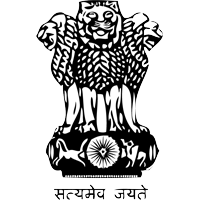 PUBLIC WORKS DEPARTMENT GOVT. OF OFFICE OF THE EXECUTIVE ENGINEER CIVIL BUILDING MAINTENANCE DIVISION M-422P.T.S. MALVIYA NAGAR, NEW DELHI-110017 PH: 26564310, FAX: 26858913Email : eepwddelhim422@gmail.com CIVIL BUILDING MAINTENANCE DIVISION M-422P.T.S. MALVIYA NAGAR, NEW DELHI-110017 PH: 26564310, FAX: 26858913Email : eepwddelhim422@gmail.com CIVIL BUILDING MAINTENANCE DIVISION M-422P.T.S. MALVIYA NAGAR, NEW DELHI-110017 PH: 26564310, FAX: 26858913Email : eepwddelhim422@gmail.com 